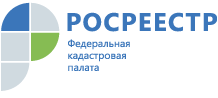 ПРЕСС-РЕЛИЗКадастровая палата проконсультировала слушателей радиопрограммы «Ваше право» по вопросам межеванияЗаместитель директора Кадастровой палаты по Владимирской области Екатерина Голова приняла участие в программе областного радио «Ваше Право». Темой обсуждения стало межевание земельных участков и процесс правового оформления объектов недвижимости.Екатерина Голова напомнила, что наличие границ земельных участков в Едином государственном реестре недвижимости (ЕГРН) служит гарантией прав собственности, препятствует возникновению земельных споров с соседями, исключает ошибки при налогообложении.По состоянию на 1 июля 2019 года доля площади земельных участков, расположенных на территории Владимирской области и учтенных в ЕГРН с границами, установленными в соответствии с действующим законодательством, составила 55 %.Проверить, проводилось ли межевание вашего земельного участка, можно с помощью сервиса «Публичная кадастровая карта» или заказав выписку из ЕГРН. Оформить запрос на получение сведений из ЕГРН можно в ближайшем офисе МФЦ или заполнив специальную форму на портале Росреестра, при наличии электронной подписи, которую можно получить в Кадастровой палате.Для проведения процедуры межевания собственнику необходимо обратиться к кадастровому инженеру, который проведет замеры земельного участка, согласует его координаты с соседями и составит межевой план. Владельцу участка необходимо передать данный межевой план в орган регистрации прав вместе с заявлением установленного образца. Сделать это можно в ближайшем офисе МФЦ или в дистанционном режиме с помощью портала Росреестра.Отвечая на вопросы о межевании, Екатерина Вадимовна напомнила, что при планировании каких-либо сделок с недвижимостью (купли-продажи, дарения, аренды) граждане могут получить в Кадастровой палате профессиональную консультацию и помощь в составлении договоров имущественных сделок в простой письменной форме.Узнать более подробную информацию об услугах можно на официальном сайте Федеральной кадастровой палаты в разделе «Деятельность», выбрав вкладку «Консультационные услуги», или по телефону (4922) 77-88-78.